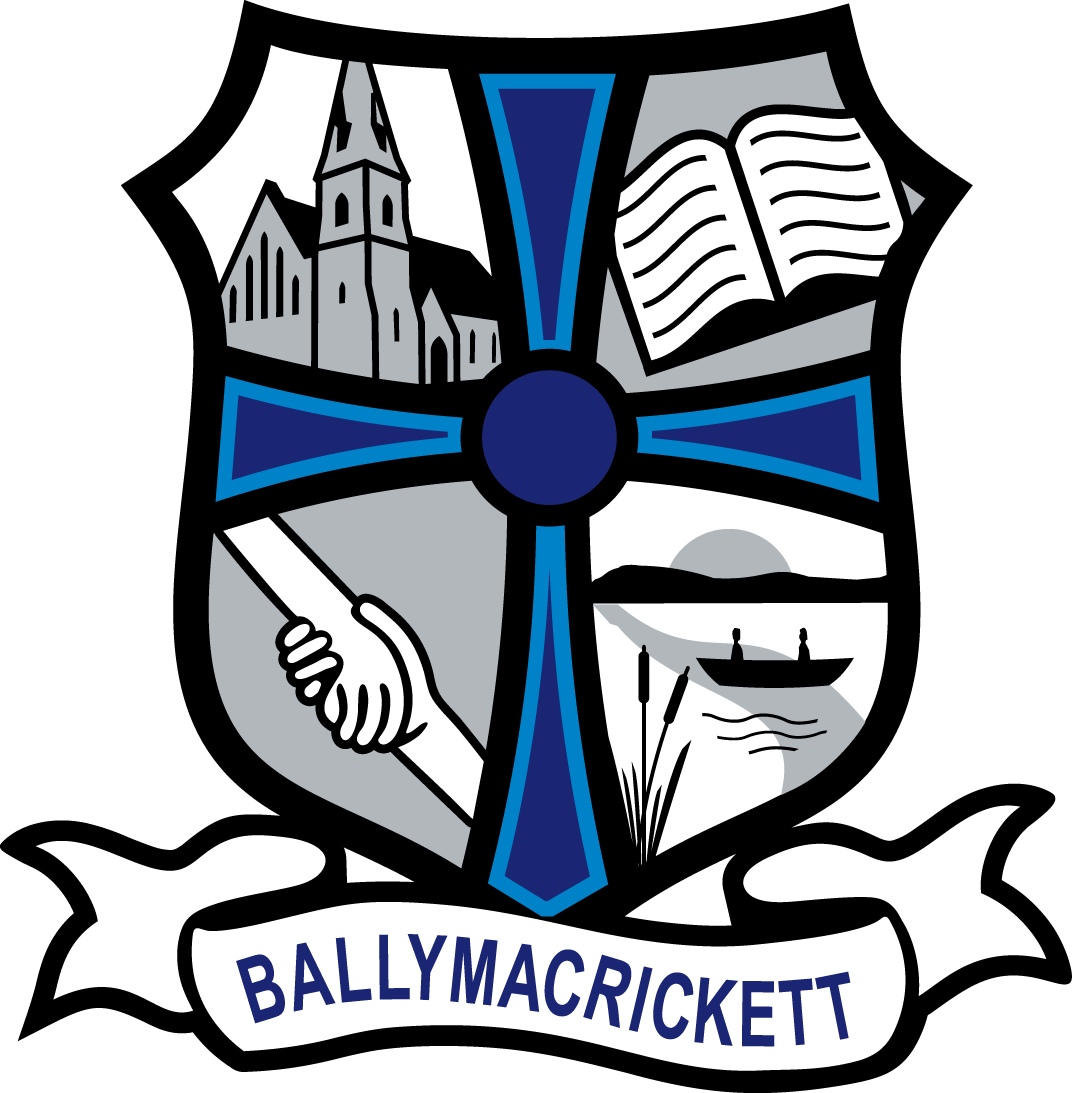 Ballymacrickett Primary School & Nursery UnitPastoral Care TeamHappy Together, Learning ForeverSeptember 2018 Mr Mulholland, School Principal Co-ordinator for Pastoral Care including Anti-Bullying, Positive Behaviour and Code of Conduct for Pupils and StaffMrs Farnon, Designated Teacher for Child ProtectionMrs Kearns, Deputy Designated Teacher for Child Protection Mrs Bonner, Head of Nursery Unit Co-ordinator for Pastoral Care in the Nursery Unit and second Deputy Designated Teacher for Child ProtectionMr Phillips, Chairperson of Board of GovernorsMrs Phillips, Designated Member (B.O.G)Mrs Gallagher, Co-ordinator for Special Educational Needs (SENCo) Mrs Clarke, Co-ordinator for RE & RSE Mr Geoghegan, Co-ordinator for Internet Safety & the Safe Use of Digital Technologies All staff, teaching and support staff, are committed to the well-being of every child